Universitas   TyrnaviensisFacultasIuridicadepartment ofinternationallaw and europeanlawInternational Public Law II2019/2020CASE LAW1.) Case Concerning the Temple of Preah Vihear (Cambodia v. Thailand) ICJ Judgement, June 15, 1962											      		2.) Island of Palmas (or Miangas) (United States of America v. the Netherlands) PCIJ Judgement, April 4, 1928   											       	3.) Whaling in the Antarctic (Australia v. Japan, New Zealand intervening) ICJ Judgement, March 31, 2014       										       		4.) Nottebohm Case (Liechtenstein v. Guatemala) ICJ Judgement, April 6, 1955        5.) Legal Status of Eastern Greenland (Denmark v. Norway) PCIJ Judgement, April 5, 1933 6.) Thai-Cambodian Border Conflict	(International Humanitarian Law )			        	7.) Case of Pretty v. the United Kingdom ECHR Judgement, April 29, 2002  8.) United States Diplomatic and Consular Staff in Tehran (United States of America v. Iran) ICJ Judgement, May 5, 1980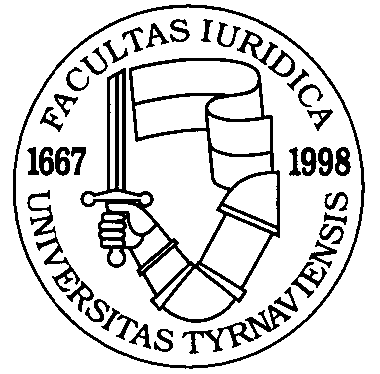 